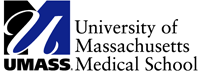 GRADUATE SCHOOL OF BIOMEDICAL SCIENCESBIOCHEMISTRY AND MOLECULAR PHARMACOLOGY Ph.D. THESIS DEFENSEANDREW SIMONMENTOR: Anthony Carruthers, PhDFRIDAY, 2/23/2018 1:00 p.m.LRB 816"Watching Sugar Transport in Real Time in Single Cell and Cell Populations"Mentor(s)			Anthony Carruthers, PhD	Dissertation Exam CommitteeDaniel Bolon, PhD (Chair)Osman Bilsel, PhDWilliam Royer, PhDSean Ryder, PhDJose Arguello, PhD